§229.  Administrative procedures; hearings in general1.   The superintendent may hold a hearing without request of others for any purpose within the scope of this Title.[PL 1973, c. 585, §12 (AMD).]2.   The superintendent shall hold a hearing:A.  If required by any provision of this Title, or  [PL 1969, c. 132, §1 (NEW).]B.  Upon written application for a hearing by a person aggrieved by any act or impending act, or by any report or order of the superintendent, other than an order for the holding of a hearing, or order on a hearing, or pursuant to such order, of which hearing such person had notice.  [PL 1987, c. 220, §1 (AMD).][PL 1987, c. 220, §1 (AMD).]3.   Any such application must be filed with the superintendent within 30 days after such person knew or reasonably should have known of such act, impending act, failure, report or order, unless a different period is provided for by other applicable law, and in which case such other law shall govern. The application shall briefly state the respects in which the applicant is so aggrieved, together with the ground to be relied upon for the relief to be demanded at the hearing. The superintendent may require that the application be signed and sworn to.[PL 1987, c. 220, §2 (AMD).]4.   If the superintendent finds that the application is timely and made in good faith, that the applicant would be so aggrieved if the applicant's grounds are established and that such grounds otherwise justify the hearing, the superintendent shall hold the hearing within 30 days after filing of the application, or within 30 days after the application has been sworn to, whichever is the later date, unless in either case the hearing is postponed by mutual consent. The hearing must be held in conformity with the provisions contained in the Maine Administrative Procedure Act.[RR 2021, c. 1, Pt. B, §171 (COR).]5.   Failure to hold the hearing upon application therefor of a person entitled thereto as provided shall constitute a denial of the relief sought, and shall be the equivalent of a final order of the superintendent on hearing for the purpose of an appeal under section 236.[PL 1973, c. 585, §12 (AMD).]6.   Pending the hearing and decision thereon, the superintendent may suspend or postpone the effective date of the superintendent's previous action.[RR 2021, c. 1, Pt. B, §172 (COR).]SECTION HISTORYPL 1969, c. 132, §1 (NEW). PL 1973, c. 585, §12 (AMD). PL 1977, c. 694, §389 (AMD). PL 1987, c. 220, §§1,2 (AMD). RR 2021, c. 1, Pt. B, §§171, 172 (COR). The State of Maine claims a copyright in its codified statutes. If you intend to republish this material, we require that you include the following disclaimer in your publication:All copyrights and other rights to statutory text are reserved by the State of Maine. The text included in this publication reflects changes made through the First Regular and First Special Session of the 131st Maine Legislature and is current through November 1. 2023
                    . The text is subject to change without notice. It is a version that has not been officially certified by the Secretary of State. Refer to the Maine Revised Statutes Annotated and supplements for certified text.
                The Office of the Revisor of Statutes also requests that you send us one copy of any statutory publication you may produce. Our goal is not to restrict publishing activity, but to keep track of who is publishing what, to identify any needless duplication and to preserve the State's copyright rights.PLEASE NOTE: The Revisor's Office cannot perform research for or provide legal advice or interpretation of Maine law to the public. If you need legal assistance, please contact a qualified attorney.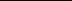 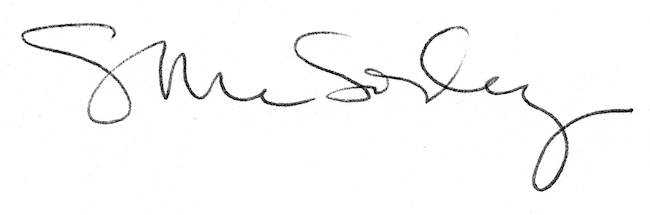 